The Temple University Hospital EEG Corpus:Electrode Location and Channel LabelsApril 6, 2022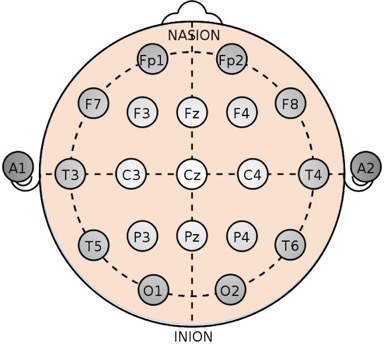 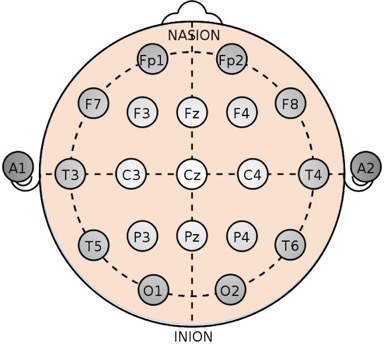 Prepared By:Sean Ferrell, Vineetha Mathew, Matthew Refford, Vincent Tchiong,
Tameem Ahsan, Iyad Obeid and Joseph PiconeThe Neural Engineering Data ConsortiumCollege of Engineering, Temple University 1947 North 12th StreetPhiladelphia, Pennsylvania 19122Tel: 215-204-4841; Fax: 215-204-5960Email: {sean.ferrell, vineetha.mathew, matthew.refford, vincent.tchiong,
tameem.ahsan, iobeid, picone}@temple.eduAbstractThe goal of this report is to describe to users of the TUH EEG Corpus four important concepts that must be understood to correctly retrieve EEG signals from a data file (e.g., an EDF file). The four key concepts described in this document are: (1) physical placement: the location of the electrodes on the scalp, (2) unipolar montage: the differential recording process used to reduce noise, (3) channel labels: the system used to describe the channels, or digital signals, represented in a computer file and (4) bipolar montages: the differential mapping used to accentuate clinically-relevant events in the signal. This report is not intended to be a primer on the electrophysiology of an EEG, which is a subject unto itself, or a tutorial on how neurologists interpret EEGs. This report simply explains how the signal data in an EEG file must be accessed to accurately support clinical applications (e.g., manual interpretation or annotation of an EEG) and research applications (e.g., automatic interpretation using machine learning).IntroductionAn electroencephalogram (EEG) (Tong & Thakor, 2009) is a vital tool for monitoring the brain’s electrical activity and diagnosing various neural diseases. The Temple University Hospital EEG (TUEG) Corpus (Obeid & Picone, 2016) was developed to support state of the art research into automatic interpretation of EEGs using machine learning (Golmohammadi et al., 2019). The corpus consists of EEG signal data and paired EEG reports written by the attending neurologist for each patient session. The signal data is stored in an open-source European Data Format (EDF) file, (Kemp, 2013) while the reports are stored as flat text files. The header of each EDF file contains fundamental metadata information about every patient session that is evenly distributed over 24 fields that display patient information and signal condition. There are several other valuable subsets and annotations of the data (Veloso et al., 2017) that are available from our project web site (Choi et al., 2017).This corpus consists entirely of clinical data collected from 2002 to the present at Temple University Hospital (TUH). The EEG signal data was collected using various generations of EEG equipment. Most of the data from 2002 – 2019 was collected using Natus Medical Incorporated’s (NMI) NicoletOne recording equipment (Natus, 2019). Unfortunately, this system stores the data in a proprietary format developed by Natus. The signal data was exported from the source EEG files to an open source publicly accessible format using NMI’s proprietary NicVue software tool (NicVue, 2019). The signal data that is stored represents a pruned EEG in which sections of the EEG signal marked as uninformative by the attending technician were removed. One or more EDF files are generated from a signal source file based on these pruning instructions provided by the attending technician. A direct result of this is that the Natus tool only outputs pruned data, so we had no way of releasing the entire original recording. This is still an area under research as we continue to evaluate open source tools that claim to be able to reverse engineer the Natus proprietary format.A point we have continually emphasized throughout our long history with EEG technology development is that clinical data is messy. The data in TUEG was collected from a variety of locations in the hospital including the intensive care unit (ICU), the epilepsy monitoring unit (EMU), the emergency room (ER) and outpatient services (the 5th floor of Boyer Pavilion). Because these sessions cover the full range of EEGs conducted at TUH, there are a broad range of channel configurations and channel labels used to describe the EEG data. In fact, there are over 40 unique channel configurations contained within the entire corpus. The EDF format uses an ASCII representation for the header contained within the file while the signal data is stored as a multichannel signal in which samples are encoded as 16-bit integers. Signal channels within this file are described by labels that can be used to infer the original physical location of the electrode and the meaning of the channel.There is no guarantee that the channels that comprise an EEG signal appear in the file in the same order. A common mistake made by many rudimentary software packages is that they read the data into a matrix and assume the channels are always in the same order. A key portion of an EDF file that contains the labels is shown in Figure 1. As can be seen, each channel is labeled, and each channel must be accessed via its label and/or position in this list rather than its absolute position in the file. For example, there is no constraint that the channel labeled “EEG FP1-REF” is always the first channel. This channel can appear in many positions across TUEG.Therefore, the primary goal of this report is to document the labels that appear in this corpus and to explain how these can be mapped back to the physical locations of the sensors. We have developed a visualization tool (Capp et al., 2017) that simplifies visualizing and manipulating these channels by their labels. We provide a program, nedc_pystream, that is easy to use and demonstrates how to correctly access the data. This Python code is available from our project web site (Choi et al., 2017).Most commercial packages offer similar capabilities, since clinicians need to be able to manipulate channels symbolically. Interpreting labels can only be done through auxiliary documentation, such as that provided in this report. Channel labels, though often similar across institutions, are not guaranteed to be common across institutions (e.g., institution X might not use the label “EEG FP1-REF”). Only through documentation such as that provided in this report, can one reverse map the data in an EDF file.When an EEG is administered, a technician wires up a patient with a specific electrode configuration. This includes deciding on the number of channels to be collected, the locations of the electrodes on the scalp, and the reference points used for the electrical signals. These “raw” signals, which are digitized versions of the electrical potential measured between an electrode and a reference point, are stored in an EEG file. We discuss the issues of electrode placement, which we refer to in this document as the physical configuration, in Section 2. We discuss the process of differential voltage recording, which is referred to as a unipolar montage, in Section 3.Each channel that is recorded is identified by a label (e.g., “EEG FP1-REF”) as shown in Figure 1. These labels, unfortunately, are specific to an institution, neurologist or technician. We discuss the interpretation of channel labels in Section 4. In Appendix B we list every channel label that appears at least once in the corpus, and the number of files in which it appears. The specific electrode location that corresponds to each of these labels is not known since most of this data was collected long before we engaged Temple Hospital, and the associated documentation has been lost over time. Nevertheless, we have attempted to provide some useful information about the origin of these labels.In Appendix C we provide the channel labels appearing in the Duke University (DUSZ) Corpus (Swisher et al., 2015). This is a corpus similar to TUEG that used different electronic equipment to collect the EEG signal. It is valuable for testing the ability of machine learning models to assess cross-channel robustness.It is also important to understand that when neurologists view an EEG, they impose a montage on the data. This is most often simply a list of channel pairs to be differenced and is commonly referred to as a bipolar montage. This type of montage is described in detail in Section 5. Note that this differencing is in addition to the differencing done to record the raw signal. A bipolar montage is imposed when the data is viewed or processed and is not actually stored in the data file. Neurologists will often view the same EEG using several different montages depending on what specific events they are looking to enhance. Software that loads an EEG and displays the results is responsible for implementing the montage view. This software must provide some way of directing which channels are to be differenced. As mentioned previously, we provide software that demonstrates how to do this in Python. Most commercial packages offer similar capabilities, since these bipolar montages are used heavily in clinical work. Although there are many popular montages used in practice (e.g., TCP), some expert clinicians prefer their own definitions. Imposing a bipolar montage is critical for machine learning researchers since they will often use the output of a bipolar montage as a starting point for their algorithm research.Physical Configuration of the ElectrodesThe most widely used arrangement of electrodes in electroencephalographic recordings is the International 10/20 system. In this system, 21 electrodes on the scalp are evenly distributed as seen in Figure 2 (López, 2017), with the distance between electrodes being either 10% or 20% of the total distance from nasion (front) to inion (back). The 10/20 system utilizes four anatomical landmarks for positioning: the point between the forehead and nose (nasion), the lowest point of the back of the skull (inion), and the preauricular areas anterior to the ears.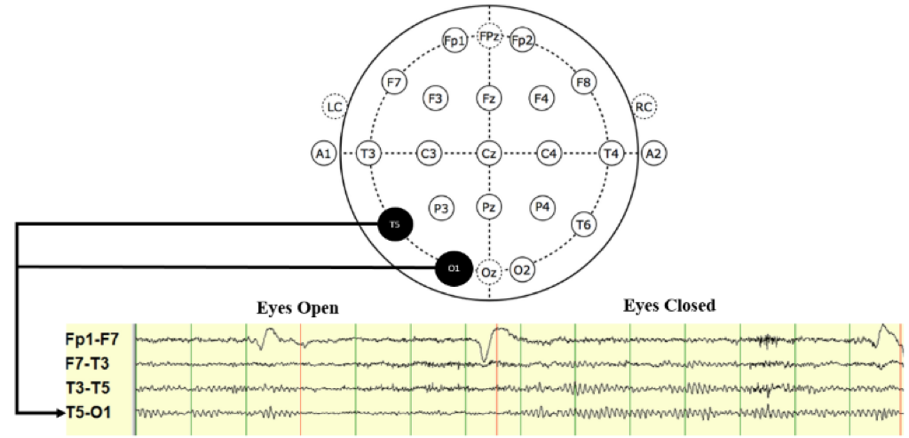 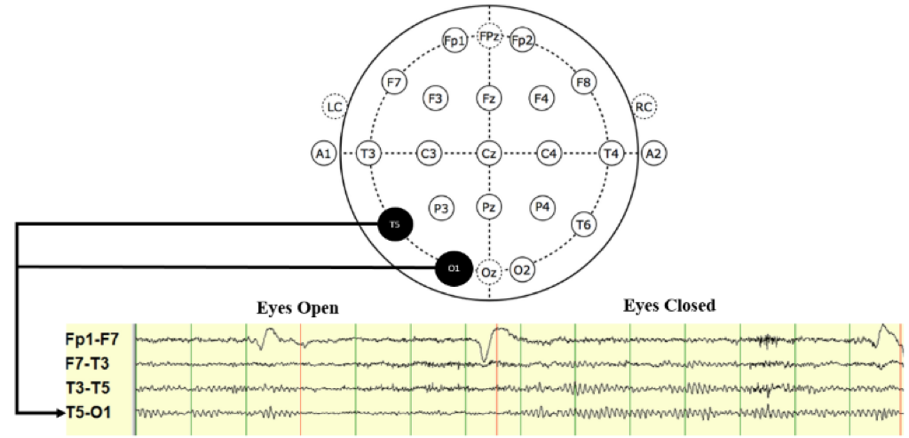 The 10/10 and 10/5 electrode configurations are extensions of the original standard 10/20 system. The 10-10 system derives its electrode placements from landmarks on the skull, such as the nasion (Nz), and the inion (Iz), and the left and right pre-auricular points (LPA and RPA). The 10/10 system differs from the 10/20 system in that the number of electrodes used increases from 21 to 74. In order to account for an increased number of electrodes, the number of locations have to be extended in all directions to keep an even spread of data extracted from the patient’s scalp. However, the 10/10 and 10/5 system are not as widely used as the 10/20 system, especially for clinical applications. As a result, the bulk of our data uses the 10/20 system.Unipolar Montages Used for RecordingWhen recording an EEG signal and writing it to a file as a digital signal represented using 16 bits per sample, a differential voltage must be recorded. The need for this relates to the electrophysiology of an EEG, which is outside the scope of this document. Suffice it to say that for these types of low-voltage signals (typically in the microvolt range) to be useful, differential voltages must be used because the differencing process reduces noise. A unipolar montage refers to the difference between the electrical potential recorded at an electrode, which we refer to as the raw signal, and a reference node (e.g., an electrode connected to the left ear). This differential signal is what is recorded as a digital signal in a data file. All channels are collected as differential voltages, so a configuration of reference points is implied by the data written in a file.Two general unipolar montages, which are shown in Figure 3, are used within TUEG: (1) Average Reference (AR) and (2) Linked Ears Reference (LE). The AR montage uses the average of a certain number of electrodes as the reference. The LE montage uses a lead adapter to link the left and right ears, providing a more stable reference point (Lopez et al, 2016). The LE montage is believed to reduce artifacts (Subramaniyam, 2019).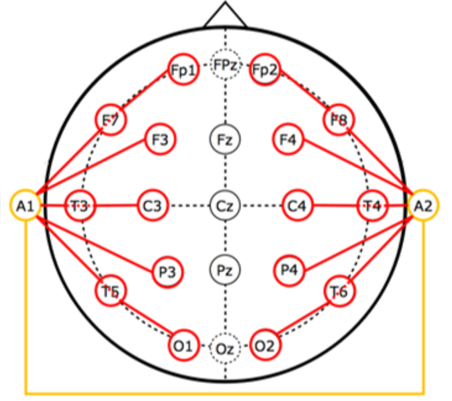 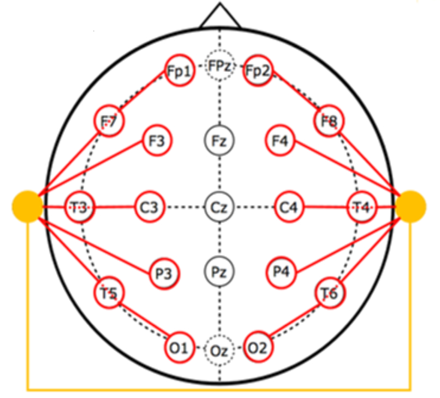 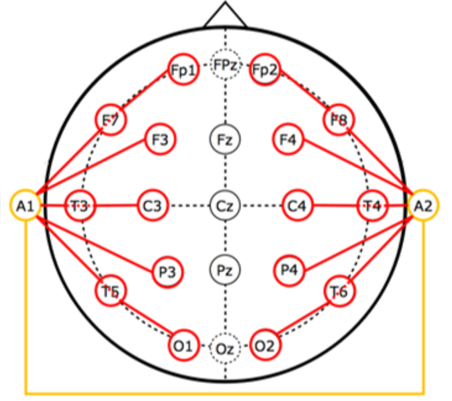 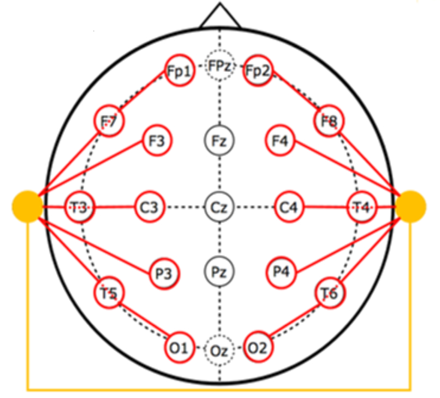 The LE and AR unipolar montages are divided into four classifications in TUEG: 01_tcp_ar, 02_tcp_le, 03_tcp_ar_a, and 04_tcp_le_a. Each of these montages is based on the types of channels included. The montage labeled 01_tcp_ar uses the AR referencing method for the electrodes. The montage 02_tcp_le classification uses the LE montage format. The unipolar montages labeled as 03_tcp_ar_a and 04_tcp_le_a use AR and LE formats respectively but are collected with only 20 channels. For these last two subgroups, the auricular channels are excluded (electrodes A1 and A2).Channel LabelsEach channel in an EDF file is labeled using a non-standard set of labels. A typical set of these labels is shown in Figure 1. As mentioned previously, a complete set of labels is listed in Appendix B. These labels unfortunately are non-standard. However, the names are often adequately descriptive so that a user can infer the nature and location of the digitized signal. It is important to understand that to access data in a correct and consistent manner, you must pay attention to the channel label. You cannot assume that the first channel stored in an EDF file always represents the same electrode location.Each electrode begins with a letter corresponding to the region where the signals are read from:	Fp: Prefrontal		P: Parietal/Parasagittal	F: Frontal		O: Occipital	T: Temporal		A: Pre-auricular	C: CentralEven numbers (2, 4, 6, 8) are used to denote electrodes in the right hemisphere and odd numbers (1, 3, 5, 7) refer to those on the left. Each adjacent electrode represents a distance of 10% or 20% of either the total nasion-inion or right-left distance, hence the 10-20 system. “Z” refers to electrodes located on the midsagittal line. For example, Fp1-F3 refers to the signal in the segment between the left prefrontal electrode closest to the nasion and the left frontal electrode closest to the midsagittal line. The signal would represent the brain activity in the imaginary line between these two electrodes.A complete listing of the channels associated with each of the four unipolar montages is given in Appendix A. Software is available on our project web site (Choi et al., 2017) that demonstrates one way to decode channels properly in Python. Our interface supports simple pattern matching so that channel labels can be easily identified. The software also supports a straightforward way of specifying a montage. Several of our software tools use this format, including our annotation tool (Capp et al., 2017).Many EEG records in TUEG have at least 19 electrodes, corresponding to the aforementioned 10/20 system. Table 1 lists these electrodes with their corresponding labels. Table 1 also provides a brief description of the location of each electrode. In the AR and LE montages there are 22 signal channels that are derived from the 19 electrodes; this is due to the T3 and T4 electrodes being used twice, both longitudinally and transversely. Along the midsagittal line in the 10/20 system there are five central “Z” channels (Fpz, Fz, Cz, Pz, Oz). However, the bipolar montages applied to the data in TUEG only reference Cz, located at the apex of the scalp.Though there are many labels listed in Appendix B, most researchers will probably not use most of these. The labels in Table 1 are most of the useful labels for machine learning research. Our software interface supports partial name matching, which makes dealing with these labels much easier.Bipolar Montages Used for ViewingAs mentioned previously, differential voltages are used to reduce noise and enhance events of interest, such as spikes. The electrical signal in the area between adjacent electrodes cancels out noise and artifacts that are due to a common reference point. This often results in a clearer and more easily interpretable signal. However, this method also makes certain electrode combinations more vulnerable to specific artifacts. When neurologists view the data, they typically impose a bipolar montage to remove signal noise and improve spatial information interpretation of the EEG signal (Shah et al., 2017). We similarly use one of the most popular bipolar Temporal Central Parasagittal (TCP) montages for EEG interpretation and algorithm development. A TCP montage is also known as the double-banana montage. It is shown in Figure 4. This montage uses signals that correspond to the difference between two adjacent electrodes (e.g. FP1-F7, T3-C3), in the nasion-inion/longitudinal direction, or transverse across the scalp (left-to-right).There are a wide range of other montages in use at the TUH. However, the TCP bipolar montage is by far the most popular among neurologists.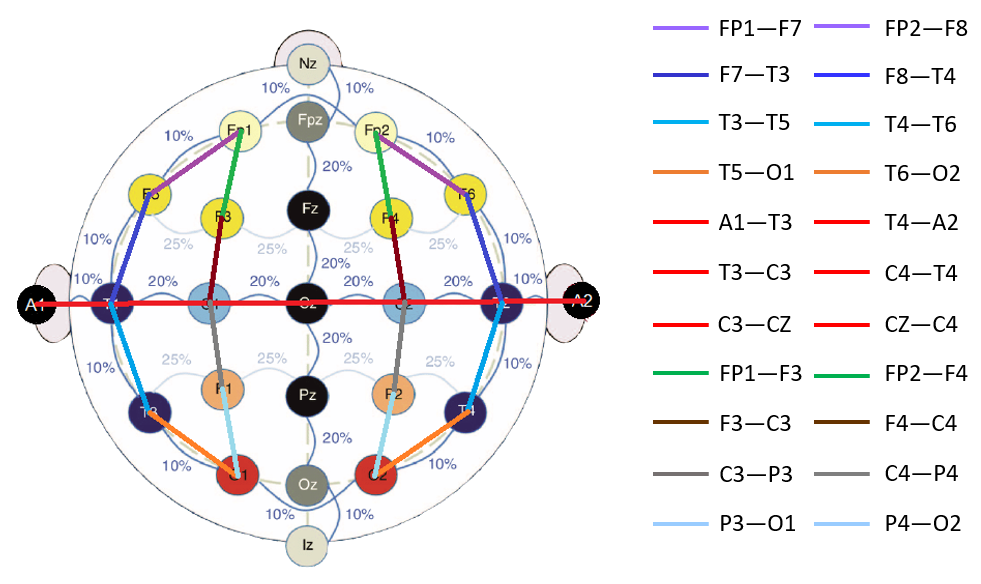 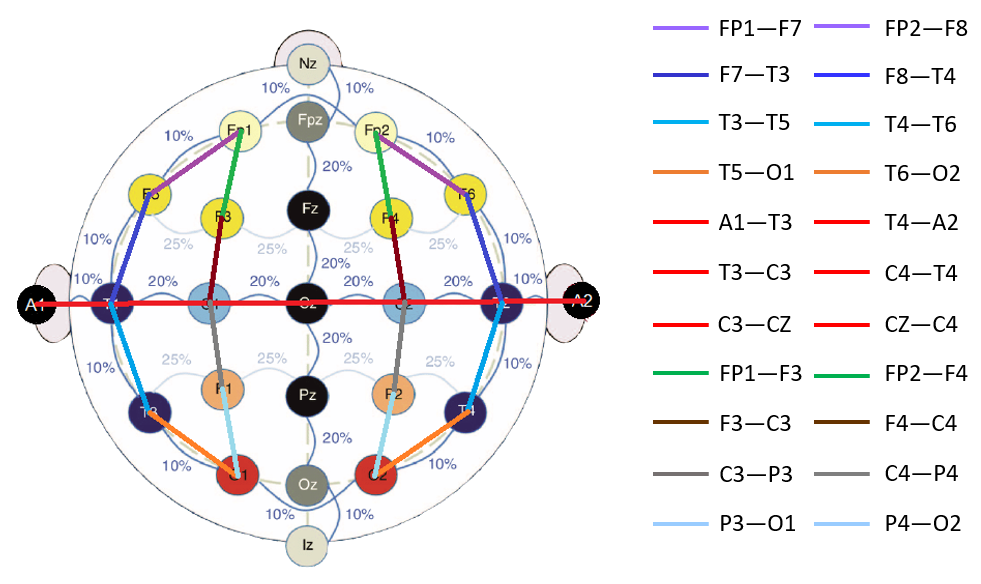 Filenaming ConventionsThe corpus is stored using a descriptive filename that makes it easy to locate subsets of data using standard Unix commands. A typical directory will look something like this:nedc_000_[1]: p/data/isip/data/tuh_eeg/v1.1.0/edf/01_tcp_ar/130/00013001/s001_2015_08_12nedc_000_[1]: dtotal 18571drwxrwxr-x 2 picone isip        5 Nov 19  2020 ./drwxrwxr-x 3 picone isip        3 Nov 19  2020 ../-rw-rw-r-- 1 picone isip  1856984 Nov 19  2020 00013001_s001_t001.edf-rw-rw-r-- 1 picone isip 16955452 Nov 19  2020 00013001_s001_t002.edf-rw-rw-r-- 1 picone isip     1586 Nov 19  2020 00013001_s001.txtThis directory contains two EDF files that contain the pruned signal data from the original recording session and a text file (“*.txt”) that contains a plain text version of the EEG report. Corpora that have been annotated will also contain “*.csv” and “*.xml” files that contain annotation information. See Ochal et al. (2020) for more information on this.The pathname and filename used to represent the data are shown in Table 1. Each file has a unique name that includes the medical record number (MRN), session number and token number. As explained previously, EEG recordings are pruned or split into multiple files. The token number is used to represent these multiple files. Though most of the time they are in sequence (e.g., s002 occurs later in time than s001), the exact ordering of these files depends somewhat on how the technician labeled the data. This is out of our control unfortunately. In our research, we treat each edf file as an independent event.SummaryThe goal of this report is to document how EEG signal data was collected and stored in EDF files for TUEG. We have described how channel ordering, channel labels, and the physical location of a channel can be cross-referenced through the use of information available in this document and in the header of the EDF file. We have documented the four main montages used in TUEZ and presented an exhaustive list of channel labels. In a companion document we discuss the process of annotating EEG signals and storing these annotations in text files (Ochal et al., 2020).To accurately process EEG data in TUEG, you must pay attention to channel ordering and labels. We have also developed software that demonstrates how this can be done in Python. This software is available from our project web site.To access these resources, we encourage you to register on our project web site:https://www.isip.piconepress.com/projects/tuh_eeg/html/downloads.shtmlEnrollment is quick and completely automated. You will receive a username and password that will let you access all of our online resources.Questions about this document or our resources should be directed to help@nedcdata.org.AcknowledgementsResearch reported in this publication was most recently supported by the National Science Foundation Partnership for Innovation award number IIP-1827565 and the Pennsylvania Commonwealth Universal Research Enhancement Program (PA CURE). Several grants over the years have supported this database development project. Significant contributors include National Human Genome Research Institute of the National Institutes of Health award number U01HG008468, DARPA Microsystems Technology Office award number D13AP00065, National Science Foundation Division of Computer and Network Systems award number CNS-1305190, the Temple University Office of the Vice-Provost for Research and the Temple University College of Engineering.Any opinions, findings, and conclusions or recommendations expressed in this material are those of the author(s) and do not necessarily reflect the official views of any of these organizations.ReferencesCapp, N., Krome, E., Obeid, I., & Picone, J. (2017). Facilitating the annotation of seizure events through an extensible visualization tool. In I. Obeid & J. Picone (Eds.), IEEE Signal Processing in Medicine and Biology Symposium (p. 1). Philadelphia, Pennsylvania, USA: IEEE. https://doi.org/10.1109/SPMB.2017.8257043.Choi, S. I., Lopez, S., Obeid, I., Jacobson, M., & Picone, J. (2017). The Temple University Hospital EEG Corpus. http://www.isip.piconepress.com/projects/tuh_eeg.Golmohammadi, M., Harati Nejad Torbati, A., Lopez, S., Obeid, I., & Picone, J. (2019). Automatic Analysis of EEGs Using Big Data and Hybrid Deep Learning Architectures. Frontiers in Human Neuroscience, 13(76), 1–30. https://doi.org/10.3389/fnhum.2019.00076.Kemp, R. (2013). European Data Format. Retrieved from http://www.edfplus.info.Lopez, S., Golmohammadi, M., Obeid, I., & Picone, J. (2016). An analysis of two common reference points for EEGs. In I. Obeid & J. Picone (Eds.), Proceedings of the IEEE Signal Processing in Medicine and Biology Symposium (pp. 1–4). Philadelphia, Pennsylvania, USA. https://doi.org/10.1109/SPMB.2016.7846854.Lopez, S., Suarez, G., Jungreis, D., Obeid, I., & Picone, J. (2015). Automated Identification of Abnormal EEGs. In I. Obeid & J. Picone (Eds.), IEEE Signal Processing in Medicine and Biology Symposium (pp. 1–4). Philadelphia, Pennsylvania, USA: IEEE. https://doi.org/10.1109/SPMB.2015.7405423.Natus Medical. (2018). Nicolet® NicVue Connectivity Solution. Retrieved from          https://neuro.natus.com/products-services/nicolet-nicvue-connectivity-solution.Natus Medical. (n.d.). NicoletOneTM LTM System. Retrieved from https://neuro.natus.com/products-services/nicoletone-ltm-system.Obeid, I., & Picone, J. (2016). The Temple University Hospital EEG Data Corpus. Frontiers in Neuroscience, Section Neural Technology, 10, 00196. http://dx.doi.org/10.3389/fnins.2016.00196.Ochal, D., Rahman, S., Ferrell, S., Elseify, T., Obeid, I., & Picone, J. (2020). The Temple University Hospital EEG Corpus: Annotation Guidelines. https://www.isip.piconepress.com/publications/reports/2020/tuh_eeg/annotations/.Shah, V., Golmohammadi, M., Ziyabari, S., von Weltin, E., Obeid, I., & Picone, J. (2017). Optimizing Channel Selection for Seizure Detection. In I. Obeid & J. Picone (Eds.), Proceedings of the IEEE Signal Processing in Medicine and Biology Symposium (pp. 1–5). Philadelphia, Pennsylvania, USA: IEEE. https://doi.org/10.1109/SPMB.2017.8257019.Subramaniyam, N. P. (2019). Effect of EEG Reference Choice on Outcomes. https://sapienlabs.co/effect-of-eeg-reference-choice-on-outcomes/. Swisher, C. B., Shah, D., Sinha, S. R., & Husain, A. M. (2015). Baseline EEG Pattern on Continuous ICU EEG Monitoring and Incidence of Seizures. Journal of Clinical Neurophysiology, 32(2), 147–151. https://doi.org/10.1097/WNP.0000000000000157.Tong, S., & Thakor, N. (2009). Quantitative EEG analysis methods and clinical applications. (S. Ton & N.  Thakor, Eds.). New York, New York, USA: Artech HouseVeloso, L., McHugh, J. R., von Weltin, E., Obeid, I., & Picone, J. (2017). Big Data Resources for EEGs: Enabling Deep Learning Research. In I. Obeid & J. Picone (Eds.), Proceedings of the IEEE Signal Processing in Medicine and Biology Symposium (p. 1). Philadelphia, Pennsylvania, USA: IEEE. https://doi.org/10.1109/SPMB.2017.8257044.Unipolar Montages Used in TUEGTCP_ARTCP_LETCP_AR_ATCP_LE_AChannel Labels Appearing in TUEG (v1.1.0)Channel Labels in DU (v1.0)IndexLabelFreqDescription1BURSTS37,546 unknown2DC1-DC8,047DC voltage equipment3DC2-DC8,047DC voltage equipment4DC3-DC8,047DC voltage equipment5DC4-DC8,047DC voltage equipment6DC5-DC8,047DC voltage equipment7DC6-DC8,047DC voltage equipment8DC7-DC8,047DC voltage equipment9DC8-DC8,047DC voltage equipment10ECG EKG-REF70a single ECG electrode placed on the chest to monitor cardiac activity11EDF ANNOTATIONS475annotations created by EEG technician12EEG 100-REF323used in custom and high-resolution systems (no signal data)13EEG 101-REF323used in custom and high-resolution systems (no signal data)14EEG 102-REF323used in custom and high-resolution systems (no signal data)15EEG 103-REF323used in custom and high-resolution systems (no signal data)16EEG 104-REF323used in custom and high-resolution systems (no signal data)17EEG 105-REF323used in custom and high-resolution systems (no signal data)18EEG 106-REF323used in custom and high-resolution systems (no signal data)19EEG 107-REF323used in custom and high-resolution systems (no signal data)20EEG 108-REF323used in custom and high-resolution systems (no signal data)21EEG 109-REF323used in custom and high-resolution systems (no signal data)22EEG 110-REF323used in custom and high-resolution systems (no signal data)23EEG 111-REF323used in custom and high-resolution systems (no signal data)24EEG 112-REF323used in custom and high-resolution systems (no signal data)25EEG 113-REF323used in custom and high-resolution systems (no signal data)26EEG 114-REF323used in custom and high-resolution systems (no signal data)27EEG 115-REF323used in custom and high-resolution systems (no signal data)28EEG 116-REF323used in custom and high-resolution systems (no signal data)29EEG 117-REF323used in custom and high-resolution systems (no signal data)30EEG 118-REF323used in custom and high-resolution systems (no signal data)31EEG 119-REF323used in custom and high-resolution systems (no signal data)32EEG 120-REF323used in custom and high-resolution systems (no signal data)33EEG 121-REF323used in custom and high-resolution systems (no signal data)34EEG 122-REF323used in custom and high-resolution systems (no signal data)35EEG 123-REF323used in custom and high-resolution systems (no signal data)36EEG 124-REF323used in custom and high-resolution systems (no signal data)37EEG 125-REF323used in custom and high-resolution systems (no signal data)38EEG 126-REF323used in custom and high-resolution systems (no signal data)39EEG 127-REF323used in custom and high-resolution systems (no signal data)40EEG 128-REF323used in custom and high-resolution systems (no signal data)41EEG 1X10_LAT_01-43custom electrode placement42EEG 1X10_LAT_02-43custom electrode placement43EEG 1X10_LAT_03-43custom electrode placement44EEG 1X10_LAT_04-43custom electrode placement45EEG 1X10_LAT_05-42custom electrode placement46EEG 20-LE16custom electrode placement47EEG 20-REF2,585custom electrode placement48EEG 21-LE16custom electrode placement49EEG 21-REF2,612custom electrode placement50EEG 22-LE16custom electrode placement51EEG 22-REF2,612custom electrode placement52EEG 23-LE596custom electrode placement53EEG 23-REF2,585custom electrode placement54EEG 24-LE596custom electrode placement55EEG 24-REF2,585custom electrode placement56EEG 25-LE16custom electrode placement57EEG 25-REF2,714custom electrode placement58EEG 26-LE8,897custom electrode placement59EEG 26-REF8,135custom electrode placement60EEG 27-LE8,897custom electrode placement61EEG 27-REF8,018custom electrode placement62EEG 28-LE11,197custom electrode placement63EEG 28-REF8,022custom electrode placement64EEG 29-LE11,197custom electrode placement65EEG 29-REF11,325custom electrode placement66EEG 30-LE12,818custom electrode placement67EEG 30-REF11,328custom electrode placement68EEG 31-LE8,317custom electrode placement69EEG 31-REF17,837custom electrode placement70EEG 32-LE8,317custom electrode placement71EEG 32-REF17,837custom electrode placement72EEG 33-REF323used in custom and high-resolution systems (no signal data)73EEG 34-REF323used in custom and high-resolution systems (no signal data)74EEG 35-REF323used in custom and high-resolution systems (no signal data)75EEG 36-REF323used in custom and high-resolution systems (no signal data)76EEG 37-REF323used in custom and high-resolution systems (no signal data)77EEG 38-REF323used in custom and high-resolution systems (no signal data)78EEG 39-REF323used in custom and high-resolution systems (no signal data)79EEG 40-REF323used in custom and high-resolution systems (no signal data)80EEG 41-REF323used in custom and high-resolution systems (no signal data)81EEG 42-REF323used in custom and high-resolution systems (no signal data)82EEG 43-REF323used in custom and high-resolution systems (no signal data)83EEG 44-REF323used in custom and high-resolution systems (no signal data)84EEG 45-REF323used in custom and high-resolution systems (no signal data)85EEG 46-REF323used in custom and high-resolution systems (no signal data)86EEG 47-REF323used in custom and high-resolution systems (no signal data)87EEG 48-REF323used in custom and high-resolution systems (no signal data)88EEG 49-REF323used in custom and high-resolution systems (no signal data)89EEG 50-REF323used in custom and high-resolution systems (no signal data)90EEG 51-REF323used in custom and high-resolution systems (no signal data)91EEG 52-REF323used in custom and high-resolution systems (no signal data)92EEG 53-REF323used in custom and high-resolution systems (no signal data)93EEG 54-REF323used in custom and high-resolution systems (no signal data)94EEG 55-REF323used in custom and high-resolution systems (no signal data)95EEG 56-REF323used in custom and high-resolution systems (no signal data)96EEG 57-REF323used in custom and high-resolution systems (no signal data)97EEG 58-REF323used in custom and high-resolution systems (no signal data)98EEG 59-REF323used in custom and high-resolution systems (no signal data)99EEG 60-REF323used in custom and high-resolution systems (no signal data)100EEG 61-REF323used in custom and high-resolution systems (no signal data)   101EEG 62-REF323used in custom and high-resolution systems (no signal data)   102EEG 63-REF323used in custom and high-resolution systems (no signal data)   103EEG 64-REF323used in custom and high-resolution systems (no signal data)   104EEG 65-REF323used in custom and high-resolution systems (no signal data)   105EEG 66-REF323used in custom and high-resolution systems (no signal data)   106EEG 67-REF323used in custom and high-resolution systems (no signal data)   107EEG 68-REF323used in custom and high-resolution systems (no signal data)   108EEG 69-REF323used in custom and high-resolution systems (no signal data)   109EEG 70-REF323used in custom and high-resolution systems (no signal data)   110EEG 71-REF323used in custom and high-resolution systems (no signal data)   111EEG 72-REF323used in custom and high-resolution systems (no signal data)   112EEG 73-REF323used in custom and high-resolution systems (no signal data)   113EEG 74-REF323used in custom and high-resolution systems (no signal data)   114EEG 75-REF323used in custom and high-resolution systems (no signal data)   115EEG 76-REF323used in custom and high-resolution systems (no signal data)   116EEG 77-REF323used in custom and high-resolution systems (no signal data)   117EEG 78-REF323used in custom and high-resolution systems (no signal data)   118EEG 79-REF323used in custom and high-resolution systems (no signal data)   119EEG 80-REF323used in custom and high-resolution systems (no signal data)   120EEG 81-REF323used in custom and high-resolution systems (no signal data)   121EEG 82-REF323used in custom and high-resolution systems (no signal data)   122EEG 83-REF323used in custom and high-resolution systems (no signal data)   123EEG 84-REF323used in custom and high-resolution systems (no signal data)   124EEG 85-REF323used in custom and high-resolution systems (no signal data)   125EEG 86-REF323used in custom and high-resolution systems (no signal data)   126EEG 87-REF323used in custom and high-resolution systems (no signal data)   127EEG 88-REF323used in custom and high-resolution systems (no signal data)   128EEG 89-REF323used in custom and high-resolution systems (no signal data)   129EEG 90-REF323used in custom and high-resolution systems (no signal data)   130EEG 91-REF323used in custom and high-resolution systems (no signal data)   131EEG 92-REF323used in custom and high-resolution systems (no signal data)   132EEG 93-REF323used in custom and high-resolution systems (no signal data)   133EEG 94-REF323used in custom and high-resolution systems (no signal data)   134EEG 95-REF323used in custom and high-resolution systems (no signal data)   135EEG 96-REF323used in custom and high-resolution systems (no signal data)   136EEG 97-REF323used in custom and high-resolution systems (no signal data)   137EEG 98-REF323used in custom and high-resolution systems (no signal data)   138EEG 99-REF323used in custom and high-resolution systems (no signal data)   139EEG A1-LE12,802left reference electrode in an LE montage located in the left preauricular area   140EEG A1-REF34,633left preauricular area   141EEG A2-LE12,802right reference electrode in an LE montage located in the right preauricular area   142EEG A2-REF34,633right preauricular area   143EEG C3-LE12,818left inner medial   144EEG C3-P32the area between the left inner medial and the left inner posterior   145EEG C3P-REF13,687unknown   146EEG C3-REF40,686left inner medial   147EEG C3-T32the area between the left inner medial and the left outer medial   148EEG C4-CZ2the area between the right inner medial and the center top of the scalp (the apex)   149EEG C4-LE12,818right inner medial   150EEG C4-P42the area between the right inner medial and the right inner posterior   151EEG C4P-REF13,684unknown   152EEG C4-REF40,686right inner medial   153EEG CZ-C32the area between the center top of the scalp (apex) and the left inner medial   154EEG CZ-LE12,818center top of the scalp (apex)   155EEG CZ-PZ2the area between CZ and PZ   156EEG CZ-REF40,685center top of the scalp (apex)   157EEG EKG1-REF37,477Electrocardiogram, single electrode on chest   158EEG EKG-LE12,802Electrocardiogram, single electrode on chest   159EEG EKG-REF555Electrocardiogram, single electrode on chest   160EEG F3-C32the area between the left inner frontal and the left inner medial   161EEG F3-LE12,818inner frontal   162EEG F3-REF40,685inner frontal   163EEG F4-C42the area between the right inner frontal and the right inner medial   164EEG F4-LE12,818right inner frontal   165EEG F4-REF40,686right inner frontal   166EEG F7-LE12,818left outer frontal   167EEG F7-REF40,686left outer frontal   168EEG F7-T32the area between the left outer frontal and the left outer medial   169EEG F8-LE12,818right outer frontal   170EEG F8-REF40,686right outer frontal   171EEG F8-T42the area between the right outer frontal and the right outer medial   172EEG FP1-F72the area between the left forehead and the left outer frontal   173EEG FP1-LE12,818left forehead   174EEG FP1-REF40,686left forehead   175EEG FP2-F82the area between the right forehead and the right outer frontal   176EEG FP2-LE12,818right forehead   177EEG FP2-REF40,686right forehead   178EEG FZ-CZ2the area between FZ and CZ   179EEG FZ-LE12,818halfway between the apex and the forehead   180EEG FZ-REF40,685halfway between the apex and the forehead   181EEG LOC-REF17,566unknown   182EEG LUC-LE1,621unknown   183EEG LUC-REF523unknown   184EEG O1-LE12,818left back of head   185EEG O1-REF40,686left back of head   186EEG O2-LE12,818right back of head   187EEG O2-REF40,686right back of head   188EEG OZ-LE12,802center back of head   189EEG OZ-REF58center back of head   190EEG P3-LE12,818left inner posterior   191EEG P3-REF40,686left inner posterior   192EEG P4-LE12,818right inner posterior   193EEG P4-REF40,686right inner posterior   194EEG PG1-LE12,222unknown   195EEG PG1-REF15unknown   196EEG PG2-LE12,222unknown   197EEG PG2-REF15unknown   198EEG PZ-LE12,818halfway between the apex and the back of the head   199EEG PZ-REF40,685halfway between the apex and the back of the head   200EEG RESP1-REF523on the body to record respiration   201EEG RESP2-REF523on the body to record respiration   202EEG RLC-LE1,621unknown   203EEG RLC-REF523unknown   204EEG ROC-REF17,567unknown   205EEG SP1-LE3,921left side of the head on the sphenoid (approximately the temple)   206EEG SP1-REF14,906left side of the head on the sphenoid (approximately the temple)   207EEG SP2-LE3,921right side of the head on the sphenoid (approximately the temple)   208EEG SP2-REF14,238right side of the head on the sphenoid (approximately the temple)   209EEG T1-LE4,501left side of the head on the sphenoid (approximately the temple)   210EEG T1-REF37,952left side of the head on the sphenoid (approximately the temple)   211EEG T1-T22the area between T1 and T2   212EEG T2-LE4,501right side of the head on the sphenoid (approximately the temple)   213EEG T2-REF37,956right side of the head on the sphenoid (approximately the temple)   214EEG T2-T42the area between T2 and T4   215EEG T3-LE12,818left outer medial   216EEG T3-REF40,686left outer medial   217EEG T3-T12the area between T3 and T1   218EEG T3-T52the area between the left outer medial and the left outer posterior   219EEG T4-C42the area between the right outer medial and the right inner medial   220EEG T4-LE12,818right outer medial   221EEG T4-REF40,686right outer medial   222EEG T4-T62the area between the right outer medial and the right outer posterior   223EEG T5-LE12,818left outer posterior   224EEG T5-O12the area between the left outer posterior and the left back of head   225EEG T5-REF40,686left outer posterior   226EEG T6-LE12,818right outer posterior   227EEG T6-O22the area between the right outer posterior and the right back of head   228EEG T6-REF40,686right outer posterior   229EEG X1-REF41custom electrode placement   230EMG-REF17,931A single electrode placed on a muscle belly    231IBI37,546interburst intervals   232PHOTIC PH12,222photic stimulation   233PHOTIC-REF14,632photic stimulation   234PULSE RATE70a single ECG lead, cardiac activity   235RESP ABDOMEN-REF944a belt placed under the arms and across the chest   236SUPPR37,546unknownIndexLabelFreqDescription1A143equivalent to EEG A1-REF2A243equivalent to EEG A2-REF3C343equivalent to EEG C3-REF4C443equivalent to EEG C4-REF5CO2WAVE43 unknown6CZ43equivalent to EEG CZ-REF7DC012DC1-DC8DC022DC2-DC9DC0345DC3-DC10DC0445DC4-DC11DC0545DC5-DC12DC0645DC6-DC13DC072DC7-DC14DC082DC8-DC15E43ear electrode, usually on the earlobe and used for a reference16EDF ANNOTATIONS45annotations created by EEG technician17EEG A12equivalent to EEG A1-REF18EEG A22equivalent to EEG A2-REF19EEG C32equivalent to EEG C3-REF20EEG C42equivalent to EEG C4-REF21EEG CZ2equivalent to EEG CZ-REF22EEG E2ear electrode, usually on the earlobe and used for a reference23EEG F32equivalent to EEG F3-REF24EEG F42equivalent to EEG F4-REF25EEG F72equivalent to EEG F7-REF26EEG F82equivalent to EEG F8-REF27EEG FP12equivalent to EEG FP1-REF28EEG FP22equivalent to EEG FP2-REF29EEG FZ2equivalent to EEG FZ-REF30EEG MARK110unknown31EEG MARK210unknown32EEG O12equivalent to EEG O1-REF33EEG O22equivalent to EEG O2-REF34EEG P32equivalent to EEG P3-REF35EEG P42equivalent to EEG P3-REF36EEG PG12unknown37EEG PG22unknown38EEG PZ2equivalent to EEG PZ-REF39EEG T12equivalent to EEG T1-REF40EEG T22equivalent to EEG T2-REF41EEG T32equivalent to EEG T3-REF42EEG T42equivalent to EEG T4-REF43EEG T52equivalent to EEG T5-REF44EEG T62equivalent to EEG T6-REF45EEG X12unknown46EEG X22unknown47EEG X32unknown48EEG X42unknown49EEG X52unknown50EEG X62unknown51EEG X72unknown52ETCO243unknown53EVENTS/MARKERS45unknown54F343equivalent to EEG F3-REF55F443equivalent to EEG F4-REF56F743equivalent to EEG F7-REF57F843equivalent to EEG F8-REF58FP143equivalent to EEG FP1-REF59FP243equivalent to EEG FP2-REF60FZ43equivalent to EEG FZ-REF61O143equivalent to EEG O1-REF62O243equivalent to EEG O2-REF63P343equivalent to EEG P3-REF64P443equivalent to EEG P3-REF65PG143unknown66PG243unknown67PULSE43EKG-REF68PZ43equivalent to EEG PZ-REF69SPO243unknown70T143equivalent to EEG T1-REF71T243equivalent to EEG T2-REF72T343equivalent to EEG T3-REF73T443equivalent to EEG T4-REF74T543equivalent to EEG T5-REF75T643equivalent to EEG T6-REF76X143unknown77X243unknown78X343unknown79X443unknown80X543unknown81X643unknown81X743unknown